АЛТАЙСКИЙ КРАЙАДМИНИСТРАЦИЯ АЛТАЙСКОГО РАЙОНАКОМИТЕТ ПО ОБРАЗОВАНИЮ И ДЕЛАМ МОЛОДЁЖИПРИКАЗ20.01.2023                                      с. Алтайское                                             № 21«Об итогах проведения районного конкурса декоративно-прикладноготворчества и изобразительного искусства«Зимние узоры»В соответствии с планом массовых мероприятий Алтайский районный детско-юношеский  центр совместно с комитетом по образованию и делам молодежи администрации Алтайского района провел с 05.12.2022 г. по 30.01.2023 г. районный конкурс  декоративно-прикладного творчества и изобразительного искусства «Зимние узоры»,  в рамках федерального проекта «Успех каждого ребенка»,  национального проекта «Образование», направленный на популяризацию и активизацию декоративно-прикладного творчества и изобразительного искусства  детей.	Участниками выставки стали  более 300 человек из 25 учреждений образования района: МБОУ Алтайская СОШ №1, МБОУ «Алтайская СОШ №2», АООШ №3 – структурное подразделение МБОУ СОШ №1 им. П.К. Коршунова, МБОУ АСОШ №5,  Нижнекаменская СОШ – филиал МБОУ Алтайской СОШ №1, Сарасинская СОШ – филиал МБОУ АСОШ № 5, Макарьевская ООШ – филиал Алтайской СОШ №1, МБОУ «Айская СОШ»,  Россошинская ООШ-филиал МБОУ Старобелокурихинская СОШ, Беловская ООШ – филиал МБОУ АСОШ №5, Тоуракская НОШ – филиал «Алтайская СОШ №2», Куячинская СОШ – филиал МБОУ «Алтайская СОШ №2», Куяганская СОШ – филиал МБОУ «Алтайская СОШ №2», Нижнекаянчинская ООШ-филиал МБОУ «Айская СОШ», МАОУ ДО АР ДЮЦ, детский сад МБОУ Алтайская СОШ №1 структурное подразделение МБОУ Алтайская СОШ №1, структурное подразделение детский сад «Сказка» МБОУ АСОШ №5, детский сад «Вишенка»- структурное подразделение МБОУ «Алтайская СОШ №2», детский сад «Светлячок» - структурное подразделение МБОУ Алтайская СОШ №1, Россошинская ООШ - филиал МБОУ  Старобелокурихинской СОШ, детский сад «Солнышко», детский сад «Звездочка» структурное подразделение МБОУ «Айская СОШ», структурное подразделение детский сад «Малютка» МБОУ АСОШ №5, детский сад «Тополек» - структурное подразделение Нижнекаменской СОШ – филиал МБОУ Алтайской СОШ №1, детский сад «Радуга» - структурное подразделение МБОУ Старобелокурихинской СОШ, КГБУ «Алтайский центр помощи детям, оставшимся без попечения родителей, им. В.С. Ершова».	Итоги выставки были подведены жюри в составе:- Воронкова И.К. – методист по молодежной политике и делам молодежи комитета по образованию Администрации Алтайского района;- Веревкина Я.М. – учитель ИЗО и технологии АООШ №3 – структурное подразделение МБОУ СОШ №1 им. П.К. Коршунова;- Подвысоцкая Е.В. –педагог дополнительного образования МАОУ ДО АР ДЮЦ.             На конкурс было предоставлено 263 творческие работы. Экспозицию выставки «Зимние узоры» посетили дети, родители, педагоги во время новогодних мероприятий и новогодних каникул.На основании вышеизложенного, П Р И К А З Ы В А Ю:Отметить  высокий  организационно-методический уровень проведения районного конкурса    декоративно-прикладного творчества и изобразительного искусства «Зимние узоры»  (директор Фролова Г.Ю.).Утвердить список победителей районного конкурса декоративно-прикладного творчества и изобразительного искусства «Зимние узоры»  (приложение №1). (Сертификат участника будет доступен для скачивания на сайте ДЮЦ и в приложении №2).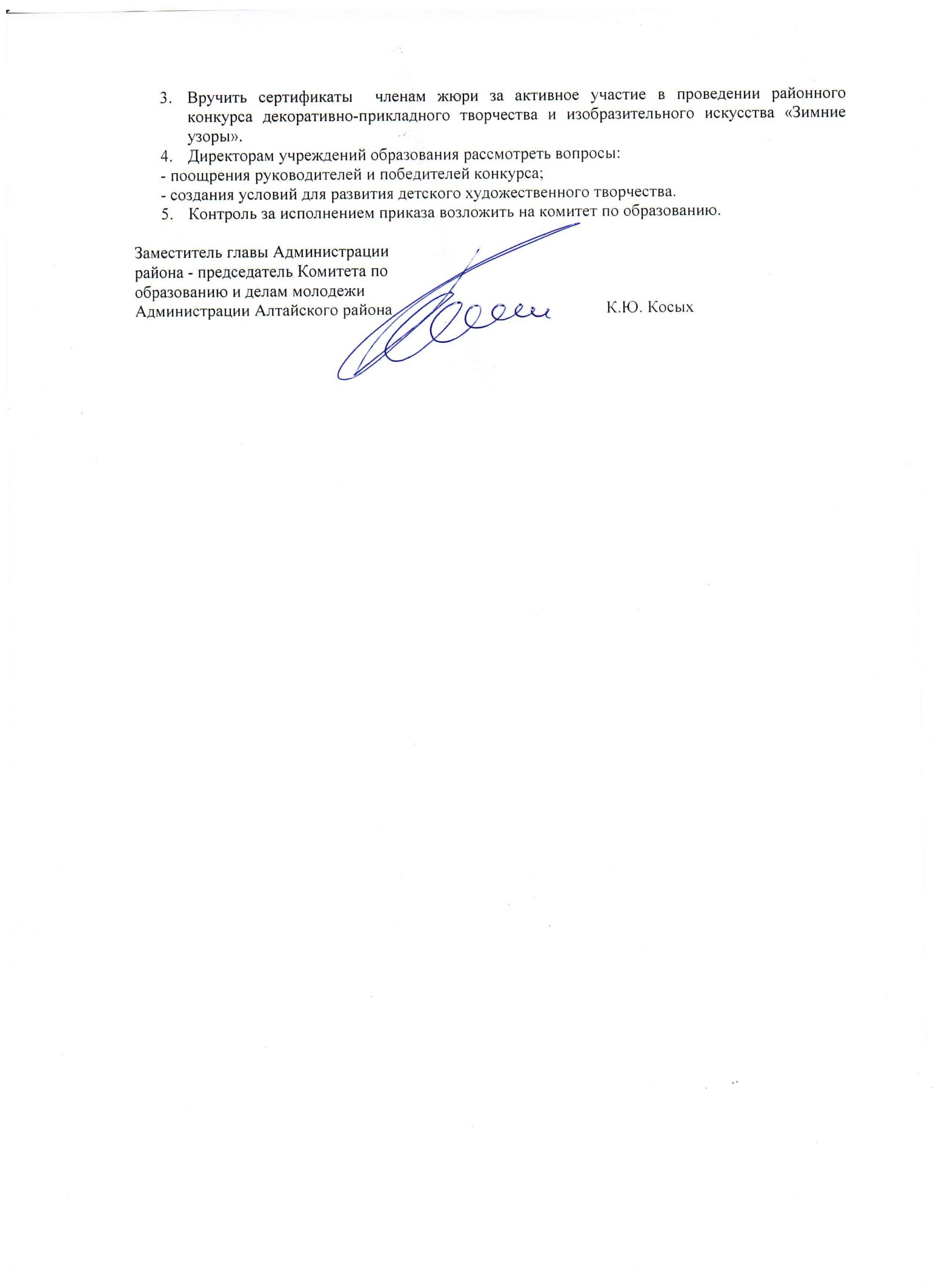 Приложение №1 к приказу комитета по образованию и делам молодежи Алтайского района№ 21 от «20» января  2023 г.Список победителей районного конкурса декоративно-прикладного творчества и изобразительного искусства «Зимние узоры»I место в возрастной категории 5-7 лет:- Казанцева Василиса, МБОУ Алтайская СОШ №1, в номинации «Графические и живописные произведения», руководитель: Бочкарева Любовь Валерьевна;- Кручинкина Любовь, детский сад «Тополек»- СП Нижнекаменской СОШ - филиал МБОУ Алтайской СОШ №1, в номинации «Работа с тканью», руководитель: Яркина Надежда Викторовна;- Куксина Дарья, МБОУ «Алтайская СОШ №2», в номинации «Работа с бумагой», руководитель: Кочеткова Алла Владимировна;- Баркалова Татьяна, детский сад «Вишенка» - СП МБОУ «Алтайская СОШ №2», в номинации «Вязание, плетение, валяние», руководители: Васильева Ирина Юрьевна, Радионова Анна Геннадьевна;- Хабарова Дарья, МБОУ АСОШ №5, в номинации «Вязание, плетение, валяние», руководитель: Шадринцева Валентина Александровна;- Талдыкин Александр, детский сад «Светлячок» - СП МБОУ Алтайская СОШ №1, в номинации «Чудо -валенок», руководитель:	Бедарева Светлана Петровна;- Самойленко Дарья, Самойленко Мария Валерьевна, структурное подразделение детский сад «Малютка» МБОУ АСОШ №5, в номинации «Пластические материалы», руководитель: Почтарь Оксана Александровна;- Черепанова Дарья, МБОУ «Алтайская СОШ №2», в номинации «Смешанная или оригинальная техника декоративно-прикладного творчества», руководитель: Балахнина Наталья Викторовна;- Зайцева Диана, МБОУ «Алтайская СОШ №2», в номинации «Семейное творчество», руководитель: Кочеткова Алла Владимировна;- Шаламова Кристина, детский сад «Звездочка» СП МБОУ «Айская СОШ», в номинации «Семейное творчество», руководитель:  Калачикова Кристина Александровна;- группа «Смешарики», детский сад «Вишенка» - СП МБОУ «Алтайская СОШ №2», в номинации «Лучшая коллективная работа», руководители: Михалева Оксана Александровна, Позёмина Юлия Владимировна.II место в возрастной категории 5-7 лет:- Горбатюк Кристина, МБОУ «Айская СОШ», в номинации «Графические и живописные произведения», руководитель: Кульнева Любовь Васильевна;- Буслаева Василиса, МБОУ Алтайская СОШ №1, в номинации «Работа с бумагой», руководитель: Бочкарева Любовь Валерьевна;- Зотов Тимофей, Пигасов Тимофей, детский сад МБОУ Алтайская СОШ №1 структурное подразделение МБОУ Алтайская СОШ №1, в номинации «Работа с бумагой», руководитель: Коновалова Оксана Сергеевна;- Аманчина Дарья, МБОУ «Айская СОШ», в номинации «Вязание, плетение, валяние», руководитель: Кульнева Любовь Васильевна;- подготовительная группа «Веселый улей», структурное подразделение детский сад «Сказка» МБОУ АСОШ № 5, в номинации «Чудо-валенок», руководитель: Афанасьева Светлана Анатольевна;- Вострикова Алиса, детский сад «Тополек»- СП Нижнекаменской СОШ - филиал МБОУ Алтайской СОШ №1, в номинации «Пластические материалы», руководитель: Яркина Надежда Викторовна;- Черников Михаил, МБОУ «Айская СОШ», в номинации «Смешанная или оригинальная техника декоративно-прикладного творчества», руководитель: Кульнева Любовь Васильевна;- Крисанова Виктория, АООШ №3 – структурное подразделение МБОУ СОШ №1 им. П.К. Коршунова, в номинации «Смешанная или оригинальная техника декоративно-прикладного творчества», руководитель: Балахнина Ирина Владимировна;- Казанцева Ярослава, Казанцев Матвей, детский сад «Тополек»- СП Нижнекаменской СОШ - филиал МБОУ Алтайской СОШ №1, в номинации «Семейное творчество», руководитель: Казанцева Елена Сергеевна;- Куликова Елизавета, детский сад «Радуга» - структурное подразделение МБОУ Старобелокурихинской СОШ, в номинации «Семейное творчество», руководитель: Шестакова Алена Викторовна;- семья Огнёвых, детский сад «Вишенка» - СП МБОУ «Алтайская СОШ №2», в номинации «Семейное творчество», руководители: Михалева Оксана Александровна, Позёмина Юлия Владимировна;- старшая группа, детский сад «Светлячок» - СП МБОУ Алтайская СОШ №1, в номинации «Лучшая коллективная работа», руководитель: Воропаева	Мария Сергеевна;- старшая группа «Солнышко», структурное подразделение детский сад «Сказка» МБОУ АСОШ № 5, в номинации «Лучшая коллективная работа», руководители: Зырянова Раиса Ивановна, Чертова Мария Николаевна;- группа «Гномики», детский сад «Звездочка» СП МБОУ «Айская СОШ», в номинации «Лучшая коллективная работа», руководитель: Колоскова Надежда Владимировна.III место в возрастной категории 5-7 лет:- Бражников Андрей, детский сад «Тополек»- СП Нижнекаменской СОШ - филиал МБОУ Алтайской СОШ №1, в номинации «Графические и живописные произведения», руководитель: Казанцева Елена Сергеевна;- Леньшин Денис, детский сад «Тополек»- СП Нижнекаменской СОШ - филиал МБОУ Алтайской СОШ №1, в номинации «Работа с тканью», руководитель: Пушнина Елена Витальевна;- Фурсова Мария, детский сад «Звездочка» СП МБОУ «Айская СОШ», в номинации «Работа с тканью», руководитель: Колоскова Надежда Владимировна;-Индюкова Злата, детский сад «Радуга» - структурное подразделение МБОУ Старобелокурихинской СОШ, в номинации «Работа с бумагой», руководитель: Шестакова Алена Викторовна;- Обухов Семен, детский сад «Тополек»- СП Нижнекаменской СОШ - филиал МБОУ Алтайской СОШ №1, в номинации «Работа с бумагой», руководитель: Налимова Анна Александровна;- Тихомирова Елена, МБОУ АСОШ №5, в номинации «Вязание, плетение, валяние», руководитель: Кузнецова Светлана Павловна;- Черданцева Анна, детский сад «Радуга» - структурное подразделение МБОУ Старобелокурихинской СОШ, в номинации «Чудо-валенок», руководитель: Шестакова Алена Викторовна;- Еркин Александр, Еркин Арсений, детский сад МБОУ Алтайская СОШ №1 структурное подразделение МБОУ Алтайская СОШ №1, в номинации «Пластические материалы», руководитель: Коновалова Оксана Сергеевна;- Домрачев Павел, детский сад «Вишенка» - СП МБОУ «Алтайская СОШ №2», в номинации «Смешанная или оригинальная техника декоративно-прикладного творчества», руководители: Казанина Юлия Сергеевна, Костылева Елена Владимировна; - Абрамов Артем, структурное подразделение детский сад «Сказка» МБОУ АСОШ № 5, в номинации «Смешанная или оригинальная техника декоративно-прикладного творчества», руководитель: Прасолова Любовь Ивановна;- Мамонтова Валерия, структурное подразделение детский сад «Малютка» МБОУ АСОШ №5, в номинации «Смешанная или оригинальная техника декоративно-прикладного творчества», руководитель: Почтарь Оксана Александровна;- группа «Гномики», детский сад «Вишенка» - СП МБОУ «Алтайская СОШ №2», в номинации «Лучшая коллективная работа», руководители: Гаас Марина Александровна, Михалева Оксана Александровна; - Сычёва Виктория, детский сад «Светлячок» - структурное подразделение МБОУ Алтайская СОШ №1, в номинации «Семейное творчество», руководитель: Шпиталева Оксана Анатольевна;- Михалёва Дарья, детский сад «Светлячок» - структурное подразделение МБОУ Алтайская СОШ №1, в номинации «Семейное творчество», руководитель: Балахнина Ирина Валерьевна;- Чинчикова Варвара, детский сад «Светлячок» - структурное подразделение МБОУ Алтайская СОШ №1, в номинации «Семейное творчество», руководитель: Ильинова Галина Александровна;- семья Томчаковских, детский сад «Вишенка» - СП МБОУ «Алтайская СОШ №2»,  в номинации «Семейное творчество», руководители: Михалева Оксана Александровна, Позёмина Юлия Владимировна.I место в возрастной категории 8-12 лет:- Навасардян Мелина, МАОУ ДО АР ДЮЦ, х/с «Светлана», в номинации «Графические и живописные произведения», руководитель: Литвиненко Светлана Сергеевна;- Коляда Ярослава, Макарьевская ООШ – филиал Алтайской СОШ №1, в номинации «Графические и живописные произведения», руководитель: Булавка Мария Ивановна;- Кручинкина Арина, Нижнекаменская СОШ – филиал МБОУ Алтайской СОШ №1, в номинации «Работа с тканью», руководитель:	Евсюкова Елена Николаевна;- Попова Валерия, Сарасинская СОШ – филиал МБОУ АСОШ № 5, кружок «Кинусайга», в номинации «Работа с тканью», руководитель: Шабанова Марина Геннадьевна;- Михалёва Анна, МБОУ «Алтайская СОШ №2», в номинации «Работа с бумагой», руководитель: Потапова Татьяна Ивановна;- Шарф Семён, АООШ №3 – структурное подразделение МБОУ СОШ №1 им. П.К. Коршунова, в номинации «Работа с бумагой»,  руководитель: Балахнина Ирина Владимировна;- Тупикина Юлия, Россошинская ООШ-филиал МБОУ Старобелокурихинская СОШ, в номинации «Вязание, плетение, валяние», руководитель: Медведева Светлана Александровна;- Федулова Алина, АООШ №3 – структурное подразделение МБОУ СОШ №1 им. П.К. Коршунова, в номинации «Лучшая коллективная работа»,  руководитель: Федулова Марина Геннадьевна;- Медведева Ангелина, Булавка Мария Ивановна, Макарьевская ООШ – филиал Алтайской СОШ №1, в номинации «Лучшая коллективная работа»; - Веревкин Семён, АООШ №3 – структурное подразделение МБОУ СОШ №1 им. П.К. Коршунова, в номинации «Пластические материалы», руководитель: Веревкина Яна Михайловна;- Ильинов Артем, МАОУ ДО АР ДЮЦ, д/о «Резьба по дереву», в номинации «Роспись и резьба по дереву», руководитель: Мирошниченко Алексей Владимирович;- Гусельников Дмитрий, Тоуракская НОШ – филиал МБОУ «Алтайская СОШ №2», в номинации «Смешанная или оригинальная техника декоративно-прикладного творчества», руководитель: Морозова Наталья Леонидовна;- Черева Людмила, Нижнекаменская СОШ – филиал МБОУ Алтайской СОШ №1, в номинации «Смешанная или оригинальная техника декоративно-прикладного творчества», руководитель: Зверева Лариса Владимировна.II место в возрастной категории 8-12 лет:- Медведева Ангелина, Макарьевская ООШ – филиал Алтайской СОШ №1, в номинации «Графические и живописные произведения», руководитель: Булавка Мария Ивановна;- Мусийко Александра, МАОУ ДО АР ДЮЦ, х/с «Светлана», в номинации «Графические и живописные произведения», руководитель: Литвиненко Светлана Сергеевна;- Жунусалиев Рашид, Нижнекаянчинская ООШ-филиал МБОУ «Айская СОШ», в номинации «Работа с бумагой», руководитель: Майдурова Виктория Николаевна;- Рассомасов Михаил, Куяганская СОШ – филиал МБОУ «Алтайская СОШ №2», в номинации «Работа с бумагой», руководитель: Катаева Яна Владиславовна;- коллектив девочек 6 класса, Сарасинская СОШ – филиал МБОУ АСОШ № 5, в номинации «Вязание, плетение, валяние», руководитель: Гутова Татьяна Николаевна;- Веревкина Алина, Сарасинская СОШ – филиал МБОУ АСОШ № 5, кружок «Кинусайга», в номинации «Работа с тканью», руководитель: Шабанова Марина Геннадьевна;- Мартьянова Екатерина, МБОУ «Алтайская СОШ №2», в номинации «Работа с тканью», руководитель: Потапова Татьяна Ивановна;- Воробьёва Екатерина, Макарьевская ООШ – филиал Алтайской СОШ №1, в номинации «Работа с тканью», руководитель: Булавка Мария Ивановна;- Шелепова Елизавета, Беловская ООШ – филиал МБОУ АСОШ №5, в номинации «Пластические материалы», руководитель:  Казанцева Надежда Юрьевна;- Карпова Ксения, Унжакова Тамара Николаевна, Сарасинская СОШ – филиал МБОУ АСОШ № 5, кружок «Кинусайга», в номинации «Лучшая коллективная работа»,  руководитель: Шабанова Марина Геннадьевна;- Назаров Антон (семейное творчество), Россошинская ООШ-филиал МБОУ Старобелокурихинская СОШ, в номинации «Лучшая коллективная работа»,  руководитель: Мухина Татьяна Михайловна;- Логинова Анастасия, МБОУ «Алтайская СОШ №2», в номинации «Смешанная или оригинальная техника декоративно-прикладного творчества», руководитель: Потапова Татьяна Ивановна.III место в возрастной категории 8-12 лет:- Макашова Мария, МБОУ «Алтайская СОШ №2», в номинации «Графические и живописные произведения», руководитель: Потапова Татьяна Ивановна;- Болтина Карина, Нижнекаменская СОШ – филиал МБОУ Алтайской СОШ №1, в номинации «Графические и живописные произведения», руководитель: Евсюкова Елена Николаевна;- Бездорогов Захар, МБОУ Алтайская СОШ №1, в номинации «Работа с бумагой», руководитель: Шелепова Екатерина Михайловна;- Попова Алиса, Россошинская ООШ-филиал МБОУ Старобелокурихинская СОШ, в номинации «Вязание, плетение, валяние», руководитель: Попова Надежда Николаевна;- Склемина Светлана, Россошинская ООШ-филиал МБОУ Старобелокурихинская СОШ, в номинации «Вязание, плетение, валяние», руководитель: Медведева Светлана Александровна;- Кортусова Елизавета, АООШ №3 – структурное подразделение МБОУ СОШ №1 им. П.К. Коршунова, в номинации «Чудо-валенок», руководитель: Артемьева Юлия Васильевна;- Нуждин Александр, Тоуракская НОШ – филиал МБОУ «Алтайская СОШ №2», в номинации «Пластические материалы», руководитель:  Нуждина Полина Викторовна;- Калачиков Данил, Нижнекаянчинская ООШ-филиал МБОУ «Айская СОШ», в номинации «Роспись и резьба по дереву», руководитель: Затеева Светлана Ивановна;- Резгий Олеся, МБОУ АСОШ №5, в номинации «Роспись и резьба по дереву», руководитель: Иванищева Лариса Андреевна;- Секерин Денис, МБОУ «Алтайская СОШ №2», в номинации «Работа с тканью», руководитель: Фоминых Екатерина Борисовна;- Панова Виктория, Беловская ООШ – филиал МБОУ АСОШ  №5, в номинации «Работа с тканью», руководитель: Шелепова Наталья Николаевна;- Маенкова Александра, Зубцова Ульяна, Макарьевская ООШ – филиал Алтайской СОШ №1, в номинации «Работа с тканью», руководитель: Мартакова Наталья Валерьевна;- Фролова Елизавета, Куячинская СОШ – филиал МБОУ «Алтайская СОШ №2», в номинации «Работа с тканью», руководитель: Шипунова Надежда Анатольевна;- Калинин Константин, МБОУ АСОШ №5, в номинации «Смешанная или оригинальная техника декоративно-прикладного творчества», руководитель: Хорошман Вера Александровна;- Дмитриева Светлана, МБОУ Алтайская СОШ №1, в номинации «Смешанная или оригинальная техника декоративно-прикладного творчества», руководитель: Скулинец Наталья Александровна; - Зубцова Дарья, Макарьевская ООШ – филиал Алтайской СОШ №1, в номинации «Смешанная или оригинальная техника декоративно-прикладного творчества», руководитель: Воробьева Наталья Сергеевна;- Барабанова Рада, МБОУ Алтайская СОШ №1, в номинации «Смешанная или оригинальная техника декоративно-прикладного творчества», руководитель: Дорожинская Татьяна Васильевна; - Алпатов Михаил, Алпатова Татьяна Владимировна, МБОУ «Айская СОШ», в номинации «Лучшая коллективная работа», руководитель: Алпатова Татьяна Владимировна.I место в возрастной категории 13-18 лет:- Суксекова Снежана, АООШ №3 – структурное подразделение МБОУ СОШ №1 им. П.К. Коршунова, в номинации «Графические и живописные произведения», руководитель: Веревкина Яна Михайловна;- Штергель Ангелина, МАОУ ДО АР ДЮЦ, х/с «Светлана», в номинации «Графические и живописные произведения», руководитель: Литвиненко Светлана Сергеевна;- Холодилина Дарья, Нижнекаменская СОШ – филиал МБОУ Алтайской СОШ №1, в номинации «Работа с бумагой», руководитель: Кочтыгова Галина Алексеевна;- Калаев Александр, АООШ №3 – структурное подразделение МБОУ СОШ №1 им. П.К. Коршунова, в номинации «Работа с бумагой», руководитель: Моисеева Анна Петровна;- Бедарева Вероника, МБОУ «Айская СОШ», в номинации «Вязание, плетение, валяние», руководитель: Овечкина Ирина Григорьевна;- Попов Антон, Россошинская ООШ-филиал МБОУ Старобелокурихинская СОШ, в номинации «Чудо-валенок», руководитель: Попова Надежда Николаевна;- Калаев Александр, МАОУ ДО АР ДЮЦ, х/с «Светлана», в номинации «Пластические материалы», руководитель: Литвиненко Светлана Сергеевна;- Солодовниченко Алена, МАОУ ДО АР ДЮЦ, х/с «Светлана», в номинации «Роспись и резьба по дереву», руководитель: Литвиненко Светлана Сергеевна;- Ерёменко Анна, МБОУ «Алтайская СОШ №2», в номинации «Смешанная или оригинальная техника декоративно-прикладного творчества», руководитель: Сорокина Н.Б.;- Буслаева Алёна, МАОУ ДО АР ДЮЦ, х/с «Светлана», в номинации «Смешанная или оригинальная техника декоративно-прикладного творчества», руководитель: Литвиненко Светлана Сергеевна;- Килина Ангелина, Килина Елена Александровна, Сарасинская СОШ – филиал МБОУ АСОШ № 5, в номинации «Лучшая коллективная работа», руководитель: Толстых Ольга Александровна.II место в возрастной категории 13-18 лет:- Кирина Ирина, Нижнекаменская СОШ – филиал МБОУ Алтайской СОШ №1, в номинации «Вязание, плетение, валяние», руководитель: Кочтыгова Галина Алексеевна;- Кирина Ксения, Нижнекаменская СОШ – филиал МБОУ Алтайской СОШ №1, в номинации «Вязание, плетение, валяние», руководитель: Кочтыгова Галина Алексеевна;- Панов Алексей, Куяганская СОШ – филиал МБОУ «Алтайская СОШ №2», в номинации «Вязание, плетение, валяние», руководитель: Завьялова Алла Юрьевна;- Крицула Анна, МАОУ ДО АР ДЮЦ, х/с «Светлана», в номинации «Пластические материалы», руководитель: Литвиненко Светлана Сергеевна;- Дорохов Андрей, Суховерков Алексей, Гогу Сергей, Беловская ООШ – филиал МБОУ АСОШ  №5, в номинации «Роспись и резьба по дереву», руководитель: Коровин Владимир Пантилеевич; - Шульга Кирилл, МАОУ ДО АР ДЮЦ, д/о «Резьба по дереву», в номинации «Роспись и резьба по дереву», руководитель: Мирошниченко Алексей Владимирович;- Глотов Александр, МАОУ ДО АР ДЮЦ, д/о «Резьба по дереву», в номинации «Роспись и резьба по дереву», руководитель: Мирошниченко Алексей Владимирович;- Лопарева Валерия, Сарасинская СОШ – филиал МБОУ АСОШ № 5, кружок «Кинусайга», в номинации «Работа с тканью», руководитель: Шабанова Марина Геннадьевна;- Мартьянова Ксения, МБОУ «Алтайская СОШ №2», в номинации «Смешанная или оригинальная техника декоративно-прикладного творчества», руководитель: Терехова Наталья Александровна;- Ветрова Софья, МАОУ ДО АР ДЮЦ, х/с «Светлана», в номинации «Смешанная или оригинальная техника декоративно-прикладного творчества», руководитель: Литвиненко Светлана Сергеевна;- 10 класс, МБОУ «Алтайская СОШ №2», в номинации «Лучшая коллективная работа», руководитель: Терехова Наталья Александровна.III место в возрастной категории 13-18 лет:- Рыжих Виктория, Россошинская ООШ-филиал МБОУ Старобелокурихинская СОШ, в номинации «Графические и живописные произведения»,  руководитель: Попова Надежда Николаевна;- Шибун Артем, КГБУ «Алтайский центр помощи детям, оставшимся без попечения родителей им В.С. Ершова», в номинации «Вязание, плетение, валяние», руководитель: Дворникова Наталья Владимировна;- Гуляева Анастасия, МБОУ «Айская СОШ», кружок «Умелые руки», в номинации «Вязание, плетение, валяние», руководитель: Бочкарева Наталья Николаевна;- Алпатов Иван, Алпатов Александр, МБОУ «Айская СОШ», в номинации «Лучшая коллективная работа», руководитель: Алпатова Татьяна Владимировна;- Плешков Антон, Тимофеева Татьяна Анатольевна, Сарасинская СОШ – филиал МБОУ АСОШ № 5, в номинации «Лучшая коллективная работа», руководитель: Толстых Ольга Александровна;- Дубовицкая Кристина, Дубовицкая Виолетта, Дубовицкая Кристина Александровна, Сарасинская СОШ – филиал МБОУ АСОШ № 5, в номинации «Лучшая коллективная работа», руководители: Гутова Татьяна Николаевна, Туманова Ольга Дмитриевна;- Глотов Александр, АООШ №3 – структурное подразделение МБОУ СОШ №1 им. П.К. Коршунова, в номинации «Пластические материалы», руководитель: Веревкина Яна Михайловна;- Дмитриева Ева, КГБУ «Алтайский центр помощи детям, оставшимся без попечения родителей им В.С. Ершова», в номинации «Работа с тканью», руководитель: Закирова Зумрат Амридиновна;- Алябьева Дарья, МАОУ ДО АР ДЮЦ, х/с «Светлана», в номинации «Смешанная или оригинальная техника декоративно-прикладного творчества», руководитель: Литвиненко Светлана Сергеевна;I место  в номинации «Волшебных дел мастера» (педагоги)- Булавка Мария Ивановна, Макарьевская ООШ – филиал Алтайской СОШ №1, в разделе «Графические и живописные произведения»;- Шелепова Наталья Николаевна, Беловская ООШ – филиал МБОУ АСОШ №5, в разделе «Работа с бумагой»;- Калинина Оксана Анатольевна, МБОУ  АСОШ №5 структурное подразделение детский сад «Малютка», в разделе «Вязание, плетение, валяние»;- Федулова Марина Геннадьевна, МБОУ Алтайская СОШ №1, в разделе «Вязание, плетение, валяние»;- Почтарь Оксана Александровна, МБОУ  АСОШ №5 структурное подразделение детский сад «Малютка», в разделе «Работа с тканью»;- Коновалова Оксана Сергеевна, детский сад МБОУ Алтайская СОШ №1 структурное подразделение МБОУ Алтайская СОШ №1, в разделе «Работа с тканью»;-Ловчикова Татьяна Ивановна, детский сад МБОУ Алтайская СОШ №1 структурное подразделение МБОУ Алтайская СОШ №1, в разделе «Работа с тканью»;- Терехова Наталья Александровна, МБОУ «Алтайская СОШ №2», в разделе «Смешанная или оригинальная техника декоративно-прикладного творчества»;- Коробейникова Светлана Михайловна, детский сад «Звездочка» СП МБОУ «Айская СОШ», в разделе «Смешанная или оригинальная техника декоративно-прикладного творчества».II место в номинации «Волшебных дел мастера» (педагоги): -  Солнцева Татьяна Сергеевна, Макарьевская ООШ – филиал Алтайской СОШ №1, в разделе «Вязание, плетение, валяние»;- Афанасьева Светлана Анатольевна, структурное подразделение детский сад «Сказка» МБОУ АСОШ №5, в разделе «Вязание, плетение, валяние»;- Шабанова Марина Геннадьевна, Сарасинская СОШ – филиал МБОУ АСОШ № 5, в разделе «Работа с тканью»;- Осипова Ольга Ивановна, детский сад МБОУ Алтайская СОШ №1 структурное подразделение МБОУ Алтайская СОШ №1, в разделе «Работа с тканью»; - Дворникова Наталья Владимировна, КГБУ «Алтайский центр помощи детям, оставшимся без попечения родителей, им. В.С. Ершова», в разделе «Вязание, плетение, валяние»;- Морланг Светлана Евгеньевна, Медведева Ирина Игоревна, в разделе «Смешанная или оригинальная техника декоративно-прикладного творчества».III место в номинации «Волшебных дел мастера» (педагоги):- Закирова Зумрат Амридиновна, КГБУ «Алтайский центр помощи детям, оставшимся без попечения родителей, им. В.С. Ершова», в разделе «Работа с тканью»;- Глумова Лариса Николаевна, СП детский сад «Солнышко», МБОУ Россошинская ООШ,филиал Старобелокурихинской СОШ, в разделе «Работа с тканью»;- Попова Надежда Николаевна, Россошинская ООШ-филиал МБОУ Старобелокурихинская СОШ, в разделе «Вязание, плетение, валяние»;- Шварц Надежда Анатольевна, детский сад «Звездочка» СП МБОУ «Айская СОШ», в разделе «Вязание, плетение, валяние»;- Васильева Анна Валерьевна, Беловская ООШ – филиал МБОУ АСОШ №5, в разделе «Вязание, плетение, валяние»;- Шестакова Алена Викторовна, Бабушкина Наталья Петровна, детский сад «Радуга» - структурное подразделение МБОУ Старобелокурихинской СОШ, в разделе «Работа с бумагой»;- Дробышева Анастасия Николаевна, Россошинская ООШ-филиал МБОУ Старобелокурихинская СОШ, в разделе «Графические и живописные произведения»;- Михалева Светлана Анатольевна, СП детский сад «Солнышко», МБОУ Россошинская ООШ,филиал Старобелокурихинской СОШ, в разделе «Смешанная или оригинальная техника декоративно-прикладного творчества».Номинация «Приз зрительских симпатий» по результатам интернет - голосования:- победитель в возрастной категории 5-7 лет:Лисеева Ярослава,  структурное подразделение детский сад «Сказка» МБОУ АСОШ №5, руководитель: Афанасьева Светлана Анатольевна;- победитель в возрастной категории 8 -12 лет:Шарф Семён, АООШ №3 – структурное подразделение МБОУ СОШ №1 им. П.К. Коршунова, руководитель: Балахнина Ирина Владимировна;- победитель в возрастной категории 13-18 лет:Буслаева Алена, МАОУ ДО АР ДЮЦ, художественная студия «Светлана»,  руководитель: Литвиненко Светлана Сергеевна;- победитель в возрастной категории «Педагоги»:Шабанова Марина Геннадьевна, Сарасинская СОШ – филиал МБОУ АСОШ № 5.Номинация «Специальный диплом» за создание новогоднего мультфильма: - студия мультипликации и кино «Мультиstory», МАОУ ДО АР ДЮЦ,  руководитель: Шелепова Дарья Константиновна.Участники районного конкурса декоративно-прикладного творчества и изобразительного искусства «Зимние узоры»  (сертификат - электронный вариант):Приложение №2 к приказу комитета по образованию и делам молодежи Алтайского района№ 21 от «20» января  2023 г.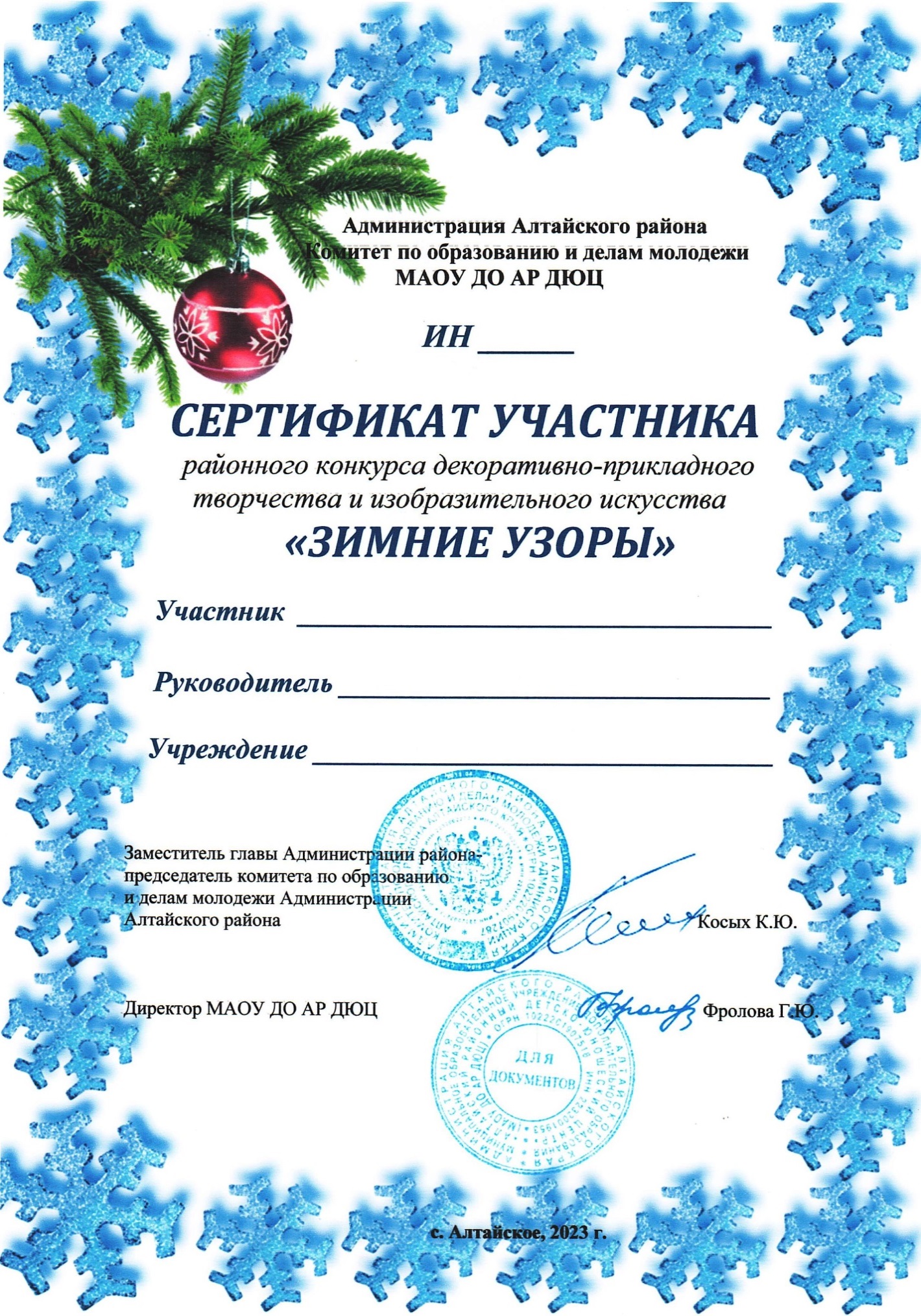 Приказ комитета по образованию и делам молодежи Администрации Алтайского района №21 от 20.01.2023 г.№ИНФамилия, имя автора Название работыНоминацияТехника исполненияВозраст, год обученияОУ,детское объединениеФамилия, имя руководителя 1Непогода АртемЗимняя прогулка«Смешанная или оригинальная техника декоративно-прикладного творчества»Смешанная 10 летМБОУ Алтайская СОШ №1Анкудинова Ирина Петровна2Горбачев АндрейНовый, новый год«Смешанная или оригинальная техника декоративно-прикладного творчества»Смешанная 10 летМБОУ Алтайская СОШ №1Анкудинова Ирина Петровна3Петров НикитаНовый год у ворот«Смешанная или оригинальная техника декоративно-прикладного творчества»Смешанная8 летМБОУ Алтайская СОШ №1Дорожинская Татьяна Васильевна4Барабанова РадаВолшебная ночь«Смешанная или оригинальная техника декоративно-прикладного творчества»Смешанная8 летМБОУ Алтайская СОШ №1Дорожинская Татьяна Васильевна5Шлейхер ИльяСимвол года«Работа с тканью»Ткань10 летМБОУ Алтайская СОШ №1Искам Елена Александровна6Семендяева Алина Зимние сказки«Графические и живописные произведения»Гуашь10 летМБОУ Алтайская СОШ №1Искам Елена Александровна7Колесников АндрейНовогодняя елка«Смешанная или оригинальная техника декоративно-прикладного творчества»Смешанная 7 летМБОУ Алтайская СОШ №1Огородникова Елена Анатольевна8Колташев ДенисЗимний домик«Смешанная или оригинальная техника декоративно-прикладного творчества»Смешанная7 летМБОУ Алтайская СОШ №1Огородникова Елена Анатольевна9Буслаева ВасилисаДед Мороз и Снегурочка«Работа с бумагой»Бумага6 летМБОУ Алтайская СОШ №1Бочкарева Любовь Валерьевна10Казанцева ВасилисаМедведица и Умка«Графические и живописные произведения»Гуашь6 летМБОУ Алтайская СОШ №1Бочкарева Любовь Валерьевна11Стребкова АнастасияРозовая нежность«Вязание, плетение, валяние»Нитки 8 летМБОУ Алтайская СОШ №1Шепелева Екатерина Михайловна12Бездорогов НикитаНовый год в лесу«Смешанная или оригинальная техника декоративно-прикладного творчества»Смешанная8 летМБОУ Алтайская СОШ №1Шепелева Екатерина Михайловна13Бездорогов ЗахарСани Деда Мороза«Смешанная или оригинальная техника декоративно-прикладного творчества»Смешанная 8 летМБОУ Алтайская СОШ №1Шепелева Екатерина Михайловна14Красильникова ВероникаПраздничный месяц«Смешанная или оригинальная техника декоративно-прикладного творчества»Смешанная 8 летМБОУ Алтайская СОШ №1Шепелева Екатерина Михайловна15Рыжих МарияДом Снеговика«Смешанная или оригинальная техника декоративно-прикладного творчества»Смешанная 6 летМБОУ Алтайская СОШ №1Худякова Вера Николаевна16Дмитриева СветланаЗимний дворец«Смешанная или оригинальная техника декоративно-прикладного творчества»Смешанная9 летМБОУ Алтайская СОШ №1Скулинец Наталья Александровна17Балахнина Виктория Кружечка кофе«Смешанная или оригинальная техника декоративно-прикладного творчества»Смешанная9 летМБОУ Алтайская СОШ №1Скулинец Наталья Александровна18Федулова Марина ГеннадьевнаКарнавальная ночь«Волшебных дел мастера»Ткань, ниткиВоспитатель ГПДМБОУ Алтайская СОШ №1-1910 класс «Зимняя сказка»«Лучшая коллективная работа»Смешанная или оригинальная техника 16 лет10 классМБОУ «Алтайская СОШ №2»Терехова Наталья Александровна20Мартьянова Екатерина«Русская ёлка»«Работа с тканью»10 лет4 классМБОУ «Алтайская СОШ №2»Потапова Татьяна Ивановна21Черепанова Дарья«В школе Новый год» «Смешанная или оригинальная техника декоративно-прикладного творчества»Смешанная7 лет1 классМБОУ «Алтайская СОШ №2»Балахнина Наталья Викторовна22ДусенбековаАлиса«Снежинка»«Вязание, плетение, валяние»Плетение нитями10 лет4 классМБОУ «Алтайская СОШ №2»Глушкова Наталья Владимировна23Секерин Денис«Зимний ларец»Работа с тканьюАппликация12 лет6 классМБОУ «Алтайская СОШ №2»Фоминых Екатерина Борисовна24Зайцева Диана«У леса на опушке»Смешанная или оригинальная техника декоративно-прикладного творчестваСмешанная 7 лет1классМБОУ «Алтайская СОШ №2»Кочеткова Алла Владимировна25Михалёва Анна«Снежный заяц»«Работа с бумагой» 10 лет4 классМБОУ «Алтайская СОШ №2»Потапова Татьяна Ивановна26Мартьянова Ксения«Беличий домик»Смешанная или оригинальная техника декоративно-прикладного творчестваСмешанная 16 лет10 классМБОУ «Алтайская СОШ №2»Терехова Наталья  Александровна27Терехова Наталья Александровна«Замышляем Новый год»«Волшебных дел мастера»ПедагогМБОУ «Алтайская СОШ №2»Терехова Наталья  Александровна28Макашова Мария«Снеговик с друзьями»Графические и живописные произведенияГуашь10 лет4 классМБОУ «Алтайская СОШ №2»Потапова Татьяна Ивановна29Аникин Тимофей«Снежинки»Смешанная или оригинальная техника декоративно-прикладного творчестваСмешанная 9 лет3 классМБОУ «Алтайская СОШ №2»Захарьева Елена Евгеньевна30Томчаковская Анна«Ёлочка»Смешанная или оригинальная техника декоративно-прикладного творчестваСмешанная 8 лет2 классМБОУ «Алтайская СОШ №2»Бачурина Алёна Александровна31Логинова Анастасия«Креативная ёлка»Смешанная или оригинальная техника декоративно-прикладного творчестваСмешанная 10 лет4 классМБОУ «Алтайская СОШ №2»Потапова Татьяна Ивановна32Куксина Дарья«Новогодний сюрприз»«Работа с бумагой»7 лет1 классМБОУ «Алтайская СОШ №2»Кочеткова Алла Владимировна33Кузовников Артём«Символ 2023 года»Смешанная или оригинальная техника декоративно-прикладного творчестваСмешанная 7 лет1 классМБОУ «Алтайская СОШ №2»Балахнина Наталья Викторовна34Ерёменко Анна«Новогодний камин»«Лучшая коллективная работа»Семейное творчество15 лет 8 классМБОУ «Алтайская СОШ №2»Сорокина Наталья Борисовна35Завьялов АртемСказочный котикРабота с бумагойКвиллинг7 лет, 1год обученияМБОУ АСОШ №5Кузнецова Светлана Павловна36Михнев СтепанВаленочки Деда МорозаСмешанная или оригинальная техника декоративно- прикладного творчестваВаляние6 лет, 1год обученияМБОУ АСОШ №5Кузнецова Светлана Павловна37Тихомирова ЕленаЕлочкаСмешанная или оригинальная техника декоративно- прикладного творчестваИзонить7 лет, 1год обученияМБОУ АСОШ №5Кузнецова Светлана Павловна38Ведерник ДмитрийВолшебный праздник-Новый годПластические материалыПенаплекс, гуашь7 лет, 1год обученияМБОУ АСОШ №5ШадринцеваВалентина Александровна39Хабарова ДарьяБелый Зайка в Новый год-всем нам счастье принесет!Вязание, плетение, валяниеПряжа7 лет, 1год обученияМБОУ АСОШ №5ШадринцеваВалентина Александровна40Штиль ДианаСимвол годаСмешанная или оригинальная техника декоративно- прикладного творчества8лет, 2 год обученияМБОУ АСОШ №5Казакова Светлана Николаевна41Михнев СавелийРождественский гном Бон-БонСмешанная или оригинальная техника декоративно- прикладного творчестваШитье9лет, 3 год обученияМБОУ АСОШ №5ШадринцеваОльга Александровна42Быков ДмитрийНовогоднее чудоСмешанная или оригинальная техника декоративно- прикладного творчестваРабота с бумагой, макаронные изделия9лет, 4 год обученияМБОУ АСОШ №5Кошева Ирина Анатольевна43Резгий ОлесяЗимняя ночьРоспись и резьба по деревуГуашь9лет, 3 год обученияМБОУ АСОШ №5ИванищеваЛариса Андреевна44Кирина КаринаШар с белкамиСмешанная или оригинальная техника декоративно- прикладного творчества10лет,      4 год обученияМБОУ АСОШ №5Хорошман Вера Александровна45Калинин КонстантинЕлка с домикомСмешанная или оригинальная техника декоративно- прикладного творчества10лет,      4 год обученияМБОУ АСОШ №5Хорошман Вера Александровна46Лопатин ПавелОкноСмешанная или оригинальная техника декоративно- прикладного творчества10лет,      4 год обученияМБОУ АСОШ №5Хорошман Вера Александровна47Харада Роман«Весёлые пауки»Смешанная и оригинальная техника декоративно-прикладного творчества5 лет, 1 годБеловская ООШ – филиал МБОУ АСОШ  №5  Васильева Анна Валериевна.  Учитель начальных классов48Легостаев Михаил«Коробка с подарками» Смешанная и оригинальная техника декоративно-прикладного творчества 7 лет,  1 годБеловская ООШ – филиал МБОУ АСОШ  №5Васильева Анна Валериевна.  Учитель начальных классов49Суховеркова Дарья«Домик для куклы»Смешанная и оригинальная техника декоративно-прикладного творчества6 лет2 годБеловская ООШ – филиал МБОУ АСОШ  №5Васильева Анна Валериевна.  Учитель начальных классов50Оглезнева Валерия«Зимний дворик»Смешанная и оригинальная техника декоративно-прикладного творчества8 лет2 годБеловская ООШ – филиал МБОУ АСОШ  №5Казанцева Надежда Юрьевна.  Учитель начальных классов 51Шелепова Елизавета«Снегири прилетели»Пластичные материалы тестопластика8 лет 2 годБеловская ООШ – филиал МБОУ АСОШ  №5Казанцева Надежда Юрьевна.  Учитель начальных классов 52Баев Роман, Ковешникова Кристина«Неразлучные друзья»Лучшая коллективная работа 9лет, 3 годБеловская ООШ – филиал МБОУ АСОШ  №5Казанцева Надежда Юрьевна.  Учитель начальных классов 53Решетников Руслан«Зимний домик»Смешанная и оригинальная техника декоративно-прикладного творчества9 лет, 3 годБеловская ООШ – филиал МБОУ АСОШ  №5Казанцева Надежда Юрьевна.  Учитель начальных классов 54Панова ВикторияПанно «С новым годом»Работа с тканью11 лет1 годБеловская ООШ – филиал МБОУ АСОШ  №5Шелепова Наталья НиколаевнаУчитель технологии 55Баева АринаПанно «Дед Мороз»Работа с тканью15 лет4 годБеловская ООШ – филиал МБОУ АСОШ  №5Шелепова Наталья НиколаевнаУчитель технологии 56Романова Елизавета«Волшебная шкатулка»Смешанная и оригинальная техника декоративно-прикладного творчества14 лет4 годБеловская ООШ – филиал МБОУ АСОШ  №5Шелепова Наталья НиколаевнаУчитель технологии 57Дорохов Андрей«В зимнем лесу»Смешанная и оригинальная техника декоративно-прикладного творчества11  лет1 годБеловская ООШ – филиал МБОУ АСОШ  №5Коровин Владимир ПантилеевичУчитель технологии 58Дорохов Андрей, Суховерков Алексей, Гогу Сергей «Автомобиль для Деда Мороза»Лучшая коллективная работа11 лет, 13 лет, 14 летБеловская ООШ – филиал МБОУ АСОШ  №5Коровин Владимир ПантилеевичУчитель технологии59Васильева Анна Валериевна«Летучий голландец»Волшебных дел мастераБеловская ООШ – филиал МБОУ АСОШ  №5    60Шелепова Наталья Николаевна«В гостях  у бабушки» Город мастеровБеловская ООШ – филиал МБОУ АСОШ  №5    61Домрачев Павел «Белоснежная елочка»«Лучшая коллективная работа (семейное творчество)«Смешанная или оригинальная техника декоративно-прикладного творчества»6 лет Срок обучения ремеслу: 1 месяцДетский сад «Вишенка» - СП МБОУ «Алтайская СОШ №2»Казанина Юлия Сергеевна,  Костылева Елена Владимировна62Степанов Кирилл«Рождественский венок»«Лучшая коллективная работа (семейное творчество)»«Смешанная или оригинальная техника декоративно-прикладного творчества»6лет,Срок обучения ремеслу: 1 месяц.Детский сад «Вишенка» - СП МБОУ «Алтайская СОШ№2»Казанина Юлия Сергеевна,  Костылева Елена Владимировна63группа «Гномики» «Новогодний гость»«Лучшая коллективная работа».«Смешанная или оригинальная техника декоративно-прикладного творчества»5лет, Срок обучения ремеслу: 1 месяц. Детский сад «Вишенка» - СП МБОУ «Алтайская СОШ№2»Гаас Марина Александровна,Михалева Оксана Александровна64Семья Огнёвых«Смешарики у елки»«Лучшая коллективная работа (семейное творчество)»«Смешанная или оригинальная техника декоративно-прикладного творчества»5лет Срок обучения ремеслу: 2 недели.Детский сад «Вишенка» - СП МБОУ Алтайская СОШ№2 Михалева Оксана Александровна, Позёмина Юлия Владимировна65Семья Томчаковских«Чудо-елка»«Лучшая коллективная работа (семейное творчество)»«Смешанная или оригинальная техника декоративно-прикладного творчества»5летСрок обучения ремеслу: 2 неделиДетский сад «Вишенка» - СП МБОУ Алтайская СОШ№2 Михалева Оксана Александровна, Позёмина Юлия Владимировна66Казанина Маргарита«Волшебница зима»«Семейное творчество»«Работа с бумагой» 5летДетский сад «Вишенка» - СП МБОУ Алтайская СОШ№2 Казанина Юлия Сергеевна67Морланг Светлана Евгеньевна, Медведева Ирина Игоревна«Новогодний переполох»«Волшебных дел мастер»«Смешанная или оригинальная техника декоративно-прикладного творчества»Детский сад «Вишенка» - СП МБОУ Алтайская СОШ№2Морланг Светлана Евгеньевна, Медведева Ирина Игоревна68Беднякова Марина Александровна, Селищева Елена Анатольевна«Зимний гость»«Волшебных дел мастер»«Смешанная или оригинальная техника декоративно-прикладного творчества»Детский сад «Вишенка» - СП МБОУ Алтайская СОШ№2 Беднякова Марина Александровна, Селищева Елена Анатольевна69Группа «Смешарики»«Домик Деда Мороза»«Лучшая коллективная работа»«Смешанная или оригинальная техника декоративно-прикладного творчества»5лет, Срок обучения ремеслу: 1 месяцДетский сад «Вишенка» - СП МБОУ Алтайская СОШ№2Михалева Оксана Александровна, Позёмина Юлия Владимировна70Баркалова Татьяна«Новый год уже в пути»«Вязание»«Смешанная или оригинальная техника декоративно-прикладного творчества»6лет, Срок обучения ремеслу: 4 месяцаДетский сад «Вишенка» - СП МБОУ Алтайская СОШ№2Васильева Ирина Юрьевна, Радионова Анна Геннадьевна71Лыков Дмитрий«Веселый снеговик». Пластические материалыПластилинография6 лет.Детский сад МБОУ Алтайская СОШ №1 структурное подразделение МБОУ Алтайская СОШ №1.Ловчикова Татьяна Ивановна72Воронков Георгий «Подарки от зайки».Работа с бумагойАппликация 5 летДетский сад МБОУ Алтайская СОШ №1 структурное подразделение МБОУ Алтайская СОШ №1.Ловчикова Татьяна Ивановна73Зотов Тимофей,Пигасов Тимофей«Зимняя сказка»Коллективная детская работаАппликация жатая бумага5 лет6 летДетский сад МБОУ Алтайская СОШ №1 структурное подразделение МБОУ Алтайская СОШ №1.Коновалова Оксана Сергеевна74Еркин Александр,Еркин Арсений«Волшебный клубочек»Коллективная детская работа Пластилинография5 лет6 летДетский сад МБОУ Алтайская СОШ №1 структурное подразделение МБОУ Алтайская СОШ №1.Коновалова Оксана Сергеевна75Осипова Ольга Ивановна«Рождественский сапожок»Волшебных дел мастеракомпозицияДетский сад МБОУ Алтайская СОШ №1 структурное подразделение МБОУ Алтайская СОШ №1.76Ловчикова Татьяна Ивановна«Сундучок зимних сказок»Волшебных дел мастераПоделка Детский сад МБОУ Алтайская СОШ №1 структурное подразделение МБОУ Алтайская СОШ №1.77Коновалова Оксана Сергеевна«Развивающий куб Скоро Новый год» Волшебных дел мастераПоделка Детский сад МБОУ Алтайская СОШ №1 структурное подразделение МБОУ Алтайская СОШ №1.78Семья Зотова Тимофея«Добрый Дедушка Мороз»Семейные творческие работыПанно Детский сад МБОУ Алтайская СОШ №1 структурное подразделение МБОУ Алтайская СОШ №1.Коновалова Оксана Сергеевна79Алябьева ДарьяНовогодняя маска «Бабочка»СмешаннаяПапье-маше, клеевой пистолет, кружево15 лет, 8 год обученияМАОУ ДО АР ДЮЦХудожественная студия «Светлана»Литвиненко Светлана Сергеевна80Буслаева АлёнаНовогодняя маска. Алтайский марал «Марик»СмешаннаяПапье-маше, мех.15 лет, 6 год обученияМАОУ ДО АР ДЮЦ Художественная студия «Светлана»Литвиненко Светлана Сергеевна81Ветрова СофьяНовогодняя маска «Ворон»СмешаннаяПапье-маше, перья, кружево14 лет, 7 год обученияМАОУ ДО АР ДЮЦ Художественная студия «Светлана»Литвиненко Светлана Сергеевна82Мусийко Александра«Белка и снеговик»Графические и живописные произведенияЖивопись. Гуашь.10 лет, 3 год обучения  МАОУ ДО АР ДЮЦ Художественная студия «Светлана»  Литвиненко Светлана Сергеевна83Штергель Ангелина«Пернатая компания»Графические и живописные произведенияЖивопись. Гуашь.13 лет, 4 год обучения  МАОУ ДО АР ДЮЦХудожественная студия «Светлана»  Литвиненко Светлана Сергеевна84Солодовниченко Алёна«Снегири»Роспись и резьба по деревуРоспись по дереву18 лет, 7 год обучения  МАОУ ДО АР ДЮЦ Художественная студия «Светлана»  Литвиненко Светлана Сергеевна85Крицула Анна«Жар-птица»Пластические материалыСкульптура. Барельеф. Гипсовая шпаклевка17 лет, 7 год обученияМАОУ ДО АР ДЮЦ Художественная студия «Светлана»Литвиненко Светлана Сергеевна86Навасардян Мелина «А снег идет»Графические и живописные произведенияЖивопись. Гуашь.10 лет, 3 год обученияМАОУ ДО АР ДЮЦ Художественная студия «Светлана»Литвиненко Светлана Сергеевна87Калаев Александр«Совы»Пластические материалыСкульптураБарельеф. Гипсовая шпаклевка.13 лет, 7 год обученияМАОУ ДО АР ДЮЦ Художественная студия «Светлана»Литвиненко Светлана Сергеевна88Ильинов АртемНовогодняя игрушкаРоспись и резьба по деревуРезьба по дереву11 летМАОУ ДО АР ДЮЦд/о «Резьба по дереву»Мирошниченко Алексей Владимирович89Шульга КириллДекоративная маска «Заяц»Роспись и резьба по деревуРезьба по дереву15 лет,6 гоМАОУ ДО АР ДЮЦд/о «Резьба по дереву»Мирошниченко Алексей Владимирович90Глотов АлександрПанно «Зимние кружева»Роспись и резьба по деревуРезьба по дереву14 лет, 5 гоМАОУ ДО АР ДЮЦд/о «Резьба по дереву»Мирошниченко Алексей Владимирович91Студия мультипликации и кино «Мультиstory» М/ф7-14 лет, 2 гоМАОУ ДО АР ДЮЦШелепова Дарья Константиновна92Шварц НадеждаАнатольевна«В лесу родилась ёлочка»«Волшебных дел мастера»Нитки д/с «Звездочка» СП МБОУ «Айская СОШ»Шварц Надежда Анатольевна93Коробейникова Светлана Михайловна«Зимушка – зима»«Волшебных дел мастера»Бисер д/с «Звездочка» СП МБОУ «Айская СОШ»Коробейникова Светлана Михайловна94Ладесова Ольга«Новогодняя Игрушка»«Пластические материалы»Пористая резина5 лет, 1 год обученияд/с «Звездочка» СП МБОУ «Айская СОШ»Галкина Елена Владимировна95Фурсов Артём«Новогоднее чудо»«Смешанная или оригинальная техника декоративно-прикладного творчества»Смешанная техника5 лет,1 год обученияд/с «Звездочка» СП МБОУ «Айская СОШ»Калачикова Кристина Александровна96Яковлев Владимир «Зимний шар»«Смешанная или оригинальная техника декоративно-прикладного творчества»Смешанная техника6 лет , 1 год обученияд/с «Звездочка» СП МБОУ «Айская СОШ»Ватуля Юлия Леонидовна97Вилисов Мирон«Сапожок Деда Мороза»«Смешанная или оригинальная техника декоративно-прикладного творчества»Смешанная техника5, лет1 год обученияд/с «Звездочка» СП МБОУ «Айская СОШ»Гамбург Евгения Сергеевна98Косливцева Милана «Как у нашей Ёлочки»«Пластические материалы»Пористая резина5 лет, 1 год обученияд/с «Звездочка» СП МБОУ «Айская СОШ»Коробейникова Светлана Михайловна99Фурсова Мария«В кругу друзей»«Смешанная или оригинальная техника декоративно-прикладного творчества»Смешанная техника5 лет, 1 год обученияд/с «Звездочка» СП МБОУ «Айская СОШ»Колоскова Надежда Владимировна100Шаламова Кристина«Новогодний дворец»«Работа с бумагой»Картон 5 лет, 1 год обученияд/с «Звездочка» СП МБОУ «Айская СОШ»Калачикова Кристина Александровна101Группа «Гномики»«Новогодний хоровод»«Лучшая коллективная работа»Смешанная техника1 год обученияд/с «Звездочка» СП МБОУ «Айская СОШ»Колоскова Надежда Владимировна102Шлыкова ПолинаСеребряное копытце«Смешанная или оригинальная техника декоративно-прикладного творчества»Бисероплетение8 лет, 1 год обученияКуяганская СОШ – филиал МБОУ «Алтайская СОШ №2»Завьялова Ольга Валерьевна103Рассомасов МихаилВолшебный фонарь«Смешанная или оригинальная техника декоративно-прикладного творчества»Тестопластика 9 лет, 1 год обученияКуяганская СОШ – филиал МБОУ «Алтайская СОШ №2»Катаева Яна Владиславовна104Панов АлексейЛесовичок«Вязание, плетение, валяние»Вязание крючком15 лет, 2 год обученияКуяганская СОШ – филиал МБОУ «Алтайская СОШ №2»Завьялова Алла Юрьевна105Фролова Елизавета«Сказочная красавица»Работа с тканьюМягкая игрушка, игрушка из фетра11 лет, 2 годаКуячинская СОШ – филиал МБОУ «Алтайская СОШ №2»Шипунова Надежда Анатольевна106Гусев Павел«Новогодний дворик»Смешанная или оригинальная техника декоративно-прикладного творчестваСмешанная техника 9 лет, 1 годКуячинская СОШ – филиал МБОУ «Алтайская СОШ №2»Шипунова Надежда Анатольевна107ОрешкинаДарина«Новогодняя конфетница»Смешанная или оригинальная техника декоративно-прикладного творчества»;Смешанная  техника10летМакарьевская ООШ – филиал Алтайской СОШ №1Мартакова Наталья Валерьевна108МаенковаАлександра, ЗубцоваУльяна«Ёлка-гороскоп для сюрпризов»Коллективная работаСмешанная  техника10лет,8 летМакарьевская ООШ – филиал Алтайской СОШ №1Мартакова Наталья Валерьевна109КазанцевАртём«Расскажи, Снегурочка….»«Графические и живописные произведения»гуашь12летМакарьевская ООШ – филиал Алтайской СОШ №1Воробьёва Наталья Сергеевна110ЗубцоваДарья«Новогодняя красавица»Смешанная или оригинальная техника декоративно-прикладного творчества»;Смешанная  техника12летМакарьевская ООШ – филиал Алтайской СОШ №1Воробьёва Наталья Сергеевна111ВоробьёваЕкатерина«Новогодняя прогулка»«Работа с тканью»шитьё9 летМакарьевская ООШ -филиал Алтайской СОШ №1Булавка Мария Ивановна112Коляда Ярослава«Зимние Забавы»«Графические и живописные произведения»акварель9 летМакарьевская ООШ – филиал Алтайской СОШ №1Булавка Мария Ивановна113Башарина Дарья«На встречу Новому году»«Графические и живописные произведения»акварель13 летМакарьевская ООШ – филиал Алтайской СОШ №1Булавка Мария Ивановна114Медведева Ангелина«Волшебный фонарь»«Графические и живописные произведения»акварель11 лет Макарьевская ООШ – филиал Алтайской СОШ №1Булавка Мария Ивановна115Булавка Мария Ивановна«Свет Рождества»«Волшебных дел мастера»гуашьМакарьевская ООШ – филиал Алтайской СОШ №1116СолнцеваТатьяна Сергеевна«Зайка в лесу»«Волшебных дел мастера»Шерстяная  акварельМакарьевская ООШ – филиал Алтайской СОШ №1117Булавка Мария Ивановна,Медведева Ангелина«Мы вам счастье принесли! »Коллективная работа. «Работа с тканью»шитьёМакарьевская ООШ – филиал Алтайской СОШ №1118Самойленко Мария Валерьевна, Самойленко Дарья«Три кота»тестопластикасемейная творческая работа5 летСтруктурное подразделение детский сад «Малютка» МБОУ АСОШ №5Почтарь Оксана АлександровнаСамойленко Мария Валерьевна, Самойленко Дарья119Мамонтова Валерия«Новогодняя сказка»Смешанная или оригинальная техника декоративно-прикладного творчества6 летСтруктурное подразделение детский сад «Малютка» МБОУ АСОШ №5Почтарь Оксана АлександровнаМамонтова Валерия120Почтарь Оксана Александровна«Новогодний планшет»Работа с тканьюВолшебных дел мастераСтруктурное подразделение детский сад «Малютка» МБОУ АСОШ №5Почтарь Оксана Александровна121Соколова Виолетта«Чудесный шар»Смешанная или оригинальная техника декоративно-прикладного творчества6 летСтруктурное подразделение детский сад «Малютка» МБОУ АСОШ №5Калинина Оксана АнатольевнаСоколова Виолетта122Дзюбленко Алексей«Новогодние часы»Смешанная или оригинальная техника декоративно-прикладного творчества6 летСтруктурное подразделение детский сад «Малютка» МБОУ АСОШ №5Калинина Оксана АнатольевнаДзюбленко Алексей123Калинина Оксана Анатольевна«Зайчик»ВязаниеВолшебных дел мастераСтруктурное подразделение детский сад «Малютка» МБОУ АСОШ №5Калинина Оксана Анатольевна124Кузнецов Юрий«Новогодняя елочка»Смешанная или оригинальная техника декоративно-прикладного творчества5 летСтруктурное подразделение детский сад «Малютка» МБОУ АСОШ №5Костенко Ольга АлександровнаКузнецов Юрий125Мамонтов Кирилл«Рождественский букет»Смешанная или оригинальная техника декоративно-прикладного творчества5 летСтруктурное подразделение детский сад «Малютка» МБОУ АСОШ №5Костенко Ольга АлександровнаМамонтов Кирилл126Болтин СабирЗимняя сказка«Графические и живописные произведения»Гуашь8 летНижнекаменская СОШ – филиал МБОУ Алтайской СОШ №1Шестакова Елена Викторовна127Михеева Елизавета Снеговик«Смешанная или оригинальная техника декоративно-прикладного творчества»Смешанная техника8 летНижнекаменская СОШ – филиал МБОУ Алтайской СОШ №1Шестакова Елена Викторовна128Кручинкина АринаВремя верить в чудеса«Работа с тканью»Аппликация10 летНижнекаменская СОШ – филиал МБОУ Алтайской СОШ №1Евсюкова Елена Николаевна129Когут ВикторияМикки Маус«Смешанная или оригинальная техника декоративно-прикладного творчества»Смешанная техника10 летНижнекаменская СОШ – филиал МБОУ Алтайской СОШ №1Евсюкова Елена Николаевна130Болтина КаринаГадкий утенок«Графические и живописные произведения»Гуашь10 летНижнекаменская СОШ – филиал МБОУ Алтайской СОШ №1Евсюкова Елена Николаевна131Когут София Снежинка«Смешанная или оригинальная техника декоративно-прикладного творчества»Смешанная техника8 летНижнекаменская СОШ – филиал МБОУ Алтайской СОШ №1Зверева Лариса Владимировна132Черева ЛюдмилаСекретная комната«Смешанная или оригинальная техника декоративно-прикладного творчества»Смешанная техника9 летНижнекаменская СОШ – филиал МБОУ Алтайской СОШ №1Зверева Лариса Владимировна133Холодилина ДарьяНовый год у ворот«Работа с бумагой»Модульное оригами 13 летНижнекаменская СОШ – филиал МБОУ Алтайской СОШ №1Кочтыгова Галина Алексеевна134Кирина ИринаСнеговик«Вязание, плетение, валяние»Вязание14 летНижнекаменская СОШ – филиал МБОУ Алтайской СОШ №1Кочтыгова Галина Алексеевна135Кирина КсенияГном Гномыч«Вязание, плетение, валяние»Вязание14 летНижнекаменская СОШ – филиал МБОУ Алтайской СОШ №1Кочтыгова Галина Алексеевна136Мягкова ВикторияШишкина Надежда Зимняя композиция«Лучшая коллективная работа»Смешанная техника15 лет14 летНижнекаменская СОШ – филиал МБОУ Алтайской СОШ №1Кочтыгова Галина Алексеевна137Майдуров Александр,Захарьева Маргарита, Сергеева Софья,Галкина Ульяна,Цихлер АртурНа Рождественской лыжнеСмешанная или оригинальная техника декоративно-прикладного творчестваСмешанная или оригинальная техника декоративно-прикладного творчества8лет, 1 год обученияНижнекаянчинская ООШ-филиал МБОУ «Айская СОШ»Затеева Светлана Ивановна138Захарьев Савелий Кондратьева АнгелинаАрндт ЕгорСнегири Смешанная или оригинальная техника декоративно-прикладного творчестваСмешанная или оригинальная техника декоративно-прикладного творчества6 лет1 год обученияНижнекаянчинская ООШ-филиал МБОУ «Айская СОШ»Майдурова Виктория Николаевна139Майдурова ДарьяСимвол года Смешанная или оригинальная техника декоративно-прикладного творчестваСмешанная или оригинальная техника декоративно-прикладного творчества6 лет 1 год обученияНижнекаянчинская ООШ-филиал МБОУ «Айская СОШ»Майдурова Виктория Николаевна140Захарьева Маргарита Валенок Чудо – валенок (декорирование валенка)Чудо – валенок 8 лет1 год обученияНижнекаянчинская ООШ-филиал МБОУ «Айская СОШ»Затеева Светлана Ивановна141Майдуров Александр(ОВЗ)Рождественский ангелРабота с тканьюСмешанная или оригинальная техника декоративно-прикладного творчества8 лет1 год обученияНижнекаянчинская ООШ-филиал МБОУ «Айская СОШ»Затеева Светлана Ивановна142Жунусалиев РашидВ ожидании Деда МорозаГуашь, работа с бумагойСмешанная или оригинальная техника декоративно-прикладного творчества 10 лет 1 год обученияНижнекаянчинская ООШ-филиал МБОУ «Айская СОШ»Майдурова Виктория Николаевна143Колесников ДмитрийГалкин ИгорьБогданов ДмитрийДеревенские мотивыРоспись и резьба по дереву Роспись и резьба по дереву11 лет 1 год обученияНижнекаянчинская ООШ-филиал МБОУ «Айская СОШ»Затеева Светлана Ивановна144Калачиков Данил5 минутРоспись и резьба по дереву Роспись и резьба по дереву12 лет 1 год обученияНижнекаянчинская ООШ-филиал МБОУ «Айская СОШ»Затеева Светлана Ивановна145Красков Александр Зима в деревнеПанноСмешанная или оригинальная техника декоративно-прикладного творчества 12 лет 1 год обученияНижнекаянчинская ООШ-филиал МБОУ «Айская СОШ»Майдурова Екатерина Николаевна146Колесников Дмитрий Волшебная варежкаСмешанная или оригинальная техника декоративно-прикладного творчества Смешанная или оригинальная техника декоративно-прикладного творчества11 лет 1 год обученияНижнекаянчинская ООШ-филиал МБОУ «Айская СОШ»Колесникова  Оксана Степановна147Косливцева Дарья(ОВЗ)Снежная королеваРабота с тканьюСмешанная или оригинальная техника декоративно-прикладного творчества 11 лет 1 год обученияНижнекаянчинская ООШ-филиал МБОУ «Айская СОШ»Майдурова Надежда Алексеевна148Лутохина Елена(ОВЗ)Зимушка-зимаГрафические и живописные произведенияГуашь 16 лет 1 год обученияНижнекаянчинская ООШ-филиал МБОУ «Айская СОШ»Корчуганова Тамара Васильевна149Черданцева АннаСказочный валенок«Чудо-валенок»Гуашь, клей, бусы6 лет,4 годдетский сад «Радуга» - СП МБОУ Старобелокурихинской СОШШестакова Алена Викторовна150Черданцева ВикторияНовогодний месяц«Смешанная или оригинальная техника декоративно-прикладного творчества»Нитки, бусы5 лет, 3 годдетский сад «Радуга» - СП МБОУ Старобелокурихинской СОШШестакова Алена Викторовна151Индюкова ЗлатаСнеговичок-  лесовичок«Работа с бумагой»Бумага, пластик6 лет, 4 годдетский сад «Радуга» - СП МБОУ Старобелокурихинской СОШШестакова Алена Викторовна152Куликова ЕлизаветаЗамок под снегом«Смешанная или оригинальная техника декоративно-прикладного творчества»Бумага, пластик пенопласт6 лет, 4годдетский сад «Радуга» - СП МБОУ Старобелокурихинской СОШШестакова Алена Викторовна153Ветров ПавелСовенок«Роспись и резьба по дереву»Дерево, гуашь6 лет, 4 годдетский сад «Радуга» - СП МБОУ Старобелокурихинской СОШШестакова Алена Викторовна154Шестакова Алена Викторовна, Бабушкина Наталья ПетровнаНочной город«Волшебных дел мастера»Бумагадетский сад «Радуга» - СП МБОУ Старобелокурихинской СОШПолитова Ирина Игоревна155Деревнина АнгелинаРазвесёлый снеговикВязание, плетение, валяниеВязание, сухое валяние8 лет,2 год обученияРоссошинская ООШ – филиал МБОУ Старобелокурихинская СОШМухина Татьяна Михайловна156Назаров АнтонИгрушки к Новому годуЛучшая коллективная работаСемейное творчество8 лет,2 год обученияРоссошинская ООШ – филиал МБОУ Старобелокурихинская СОШМухина Татьяна Михайловна157Тупикин СергейЁлочка-топотушкаСмешанная и оригинальная техника декоративно-прикладного творчестваФоамиран8 лет,2 год обученияРоссошинская ООШ – филиал МБОУ Старобелокурихинская СОШМухина Татьяна Михайловна158Сафронов МакарПод счастливой звездойСмешанная и оригинальная техника декоративно-прикладного творчестваПлетение6 лет,1 год обученияРоссошинская ООШ – филиал МБОУ Старобелокурихинская СОШМухина Надежда Владимировна159Бабай ВалерияВажный разговорЖивописные произведениягуашь, акварель10 лет,4 год обученияРоссошинская ООШ – филиал МБОУ Старобелокурихинская СОШМухина Надежда Владимировна160Круне КсенияЗимушка-зимаЖивописные произведениягуашь10 лет,4 год обученияРоссошинская ООШ – филиал МБОУ Старобелокурихинская СОШМухина Надежда Владимировна161Попова АлисаНовогодние игрушкиВязание, плетение, валяниеСухое валяние9 лет,3 год обученияРоссошинская ООШ – филиал МБОУ Старобелокурихинская СОШПопова Надежда Николаевна162Попова Надежда НиколаевнаБудем ёлку украшатьВолшебных дел мастераИзонить на гвоздяхРоссошинская ООШ – филиал МБОУ Старобелокурихинская СОШ163Попов АнтонВсе к зиме готовыВязание, плетение, валяниеМокрое валяние13 лет, 4 год обученияРоссошинская ООШ – филиал МБОУ Старобелокурихинская СОШПопова Надежда Николаевна164Рыжих ВикторияMerry cristmasЖивописные произведенияГуашь13 лет, 5 год обученияРоссошинская ООШ – филиал МБОУ Старобелокурихинская СОШПопова Надежда Николаевна165Оберст МарияРождественский венокСмешанная или оригинальная техника декоративно – прикладного творчестваФоамиран, природный материал9 лет, 1 годРоссошинская ООШ -филиал МБОУ Старобелокурихинская СОШПочепа Юлия Александровна166Дробышева Анастасия НиколаевнаЗимняя сказкаВолшебных дел мастераЖивописные произведенияРоссошинская ООШ – филиал МБОУ Старобелокурихинская СОШ167Тупикина Юля«Веселый снеговик»Вязание, плетение, валяниевязание10 лет, 2 годРоссошинская ООШ-филиал МБОУ Старобелокурихинская СОШМедведева Светлана Александровна168Склемина Светлана«Зимняя избушка»Смешанная или оригинальная техника декоративно – прикладного творчестваБисероплетение, вязание, работа с тканью11 лет, 2 годРоссошинская ООШ-филиал МБОУ СтаробелокурихинскаяСОШМедведева Светлана Александровна169Медведева Светлана Александровна«Новогодний полумесяц»Волшебных дел мастераФоамиранРоссошинская ООШ-филиал МБОУ Старобелокурихинская СОШ170Годенова ВарвараЗимнее утроЖивописные произведениягуашь10 лет 1 годРоссошинская ООШ-филиал МБОУ Старобелокурихинская СОШГоденова Ксения Владимировна171Веревкина Алина«Капли утренней зари»«Работа с тканью»кинусайга10 лет, 3ий г.об.Сарасинская СОШ – филиал МБОУ Алтайская СОШ №5Шабанова Марина Геннадьевна172Лопорева Валерия«Лесная Грация»«Работа с тканью»кинусайга13 лет, 2ой г.об.Сарасинская СОШ – филиал МБОУ Алтайская СОШ №5Шабанова Марина Геннадьевна173Попова Валерия«Успеть до Нового года»«Работа с тканью»кинусайга10 лет, 3ий г.об.Сарасинская СОШ – филиал МБОУ Алтайская СОШ №5Шабанова Марина Геннадьевна174Карпова Ксения, Унжакова Тамара Николаевна«Символ года.Этот зайка круглый годСчастье в дом вам принесет»«Лучшая коллективная работа»кинусайга12лет, 5ый г.об.Сарасинская СОШ – филиал МБОУ Алтайская СОШ №5Шабанова Марина Геннадьевна175Шабанова Марина Геннадьевна«Гнев Снежной королевы»«Волшебных дел мастера»кинусайгаСарасинская СОШ – филиал МБОУ Алтайская СОШ №5176Коллектив девочек 6 класса«Кот Мурлыка»Вязание, плетение, валяниеВязание крючком6 класс, 12 лет,2 год обученияСарасинская СОШ – филиал МБОУ АСОШ №5Объединение «Сундучок идей»Гутова Татьяна Николаевна177Дубовицкая Виолетта,Дубовицкий Руслан,Дубовицкая Кристина Александровна«Сказочный лес»Лучшая коллективная работаМоделирование5 класс, 11 лет,Сарасинская СОШ – филиал МБОУ АСОШ №5,Гутова Татьяна Николаевна, Туманова Ольга Дмитриевна178Килина Ангелина,Килина Елена Александровна«Кто, кто в теремочке живет…»Лучшая коллективная работаМоделирование7 класс, 13 лет,Сарасинская СОШ – филиал МБОУ АСОШ №5,Толстых Ольга Александровна179Плешков Антон, Тимофеева Татьяна Анатольевна«Старинные часы»Лучшая коллективная работаВязание крючком7 класс, 13 лет,Сарасинская СОШ – филиал МБОУ АСОШ №5,Толстых Ольга Александровна180Самойленко Максим«Новый год к нам мчится »Смешанная или оригинальная техника декоративно-прикладного творчества.Ватная игрушка1 класс, 7 лет,Сарасинская СОШ – филиал МБОУ АСОШ №5Степанова Марина Владимировна181Мамонтова Александра«Елка -Топотушка»Смешанная или оригинальная техника декоративно-прикладного творчества.моделирование1 класс, 7 лет,Сарасинская СОШ – филиал МБОУ АСОШ №5Степанова Марина Владимировна182Жданова Анна,Тимофеева Татьяна Анатольевна«Хоровод снежинок»Лучшая коллективная работаВязание крючком1 класс, 7 лет,Сарасинская СОШ – филиал МБОУ АСОШ №5,Степанова Марина Владимировна183Колесников Иван «Ёлочка горит огнями»Семейное творчествоСмешенная или оригинальная техника декоративно-прикладного творчества5 летДетский сад «Светлячок» - СП МБОУ Алтайская СОШ №1Абрамова Светлана Владимировна 184Фурман Полина «Снегирь»Работа с бумагойСмешенная или оригинальная техника декоративно-прикладного творчества5 летДетский сад «Светлячок» - СП МБОУ Алтайская СОШ №1Морозова Любовь Александровна 185Талдыкин Александр « Снегирь на валенке»Чудо – валенокДекорирование валенка6 летДетский сад «Светлячок» - СП МБОУ Алтайская СОШ №1Бедарева Светлана Петровна186«Коллективная работа старшей группы»«Дело было в январе»Лучшая коллективная работаСмешенная или оригинальная техника декоративно-прикладного творчества5 летДетский сад «Светлячок» - СП МБОУ Алтайская СОШ №1Воропаева Мария Сергеевна 187Кадыров Артём «У Ёлки»Работа с бумагойСмешенная или оригинальная техника декоративно-прикладного творчества5 летДетский сад «Светлячок» - СП МБОУ Алтайская СОШ №1Ильинова Галина Александровна 188Чинчикова Варвара «Лыжная прогулка»Работа с бумагой  и тканьюСмешенная или оригинальная техника декоративно-прикладного творчества5 лет Детский сад «Светлячок» - СП МБОУ Алтайская СОШ №1Ильинова Галина Александровна189Михалёва Дарья «Сани Деда Мороза»Семейная творческая работа Смешенная или оригинальная техника декоративно-прикладного творчества6 лет Детский сад «Светлячок» - СП МБОУ Алтайская СОШ №1Балахнина Ирина Валерьевна190Золотухин Иван « Ёлка с сюрпризом»Работа с бумагойРабота с бумагой 6 летДетский сад «Светлячок» - СП МБОУ Алтайская СОШ №1Балахнина Ирина Валерьевна191Давыдова Вероника «В сказочном дворе»Семейная творческая работаСмешенная или оригинальная техника декоративно-прикладного творчества7 летДетский сад «Светлячок» - СП МБОУ Алтайская СОШ №1Шпиталёва Оксана Анатольевна192Сычёва Виктория «Символ года Зайка»Работа с тканьюМягкая  игрушка7 летДетский сад «Светлячок» - СП МБОУ Алтайская СОШ №1Шпиталёва Оксана Анатольевна193Коллективная работа старшей группы «Теремок»«Скоро, скоро, Новый год!»«Лучшая коллективная работа»Работа с бумагой5 лет,2 годаСП детский сад «Сказка» МБОУ АСОШ №5Прасолова Любовь Ивановна194Коллективная работа средней группы «Ладушки»«Символ Нового года»«Смешанная или оригинальная техника декоративно-прикладного творчества»Аппликация5 лет, 2 годаСП детский сад «Сказка» МБОУ АСОШ №5Буслаева Татьяна Андреевна195Лисеева Ярослава«Зима»«Графические и живописные материалы» Гуашь7 лет, 3 годаСП детский сад «Сказка» МБОУ АСОШ №5Афанасьева Светлана Анатольевна196Афанасьева Светлана Анатольевна«Снегирь«Волшебных дел мастера»Вязание5 летСП детский сад «Сказка» МБОУ АСОШ №5197Колташев Роман«Символ года 2023»«Графические и живописные произведения»Карандаш 5 лет,2 годаСП детский сад «Сказка» МБОУ АСОШ №5Прасолова Любовь Ивановна198Коллективная работа старшей группы «Солнышко»«Птичий базар»«Лучшая коллективная работа»Смешанная или оригинальная техника декоративно-прикладного творчества6 лет,  2 года СП детский сад «Сказка» МБОУ АСОШ №5Зырянова Раиса Ивановна, Чертова Мария Николаевна199Шкуркина Анна«Кролик пушистый к нам в гости идет»«Графические и живописные произведения»Гуашь 6 лет,2  годаСП детский сад «Сказка» МБОУ АСОШ №5Фефелова Ольга Федоровна200Ломовских Екатерина«Застывшее мгновение зимы»»«Графические и живописные произведения»Манка 6 лет,2  годаСП детский сад «Сказка» МБОУ АСОШ №5Фефелова Ольга Федоровна201Абрамов Артем«Снеговик и елка»«Смешанная или оригинальная техника декоративно-прикладного творчества»Смешанная или оригинальная техника декоративно-прикладного творчества5 лет,1  годСП детский сад «Сказка» МБОУ АСОШ №5Прасолова Любовь Ивановна202Коллективная работа  подготовительной группы «Веселый улей»«Дед Мороз» «Чудо- валенок»Смешанная или оригинальная техника декоративно-прикладного творчества7 лет,1  годСП детский сад «Сказка» МБОУ АСОШ №5Афанасьева Светлана Анатольевна203Бинтяев Марк«С Новым годом!»Живописные произведенияфломастер5 лет, 1 год обученияс/п детский сад «Солнышко», МБОУ Россошинская ООШфилиал Старобелокурихинской СОШМихалева Светлана Анатольевна204Медведев Александр«Новогодняя гостья»Смешанная или оригинальная техника декоративно – прикладного творчествафоамиран5 лет, 1 годс/п детский сад «Солнышко», МБОУ Россошинская ООШфилиал Старобелокурихинской СОШМихалева Светлана Анатольевна205Мухачев Николай«Снежная карусель»Смешанная или оригинальная техника декоративно – прикладного творчестваФоамиран, нить6 лет, 2 годас/п детский сад «Солнышко», МБОУ Россошинская ООШфилиал Старобелокурихинской СОШМихалева Светлана Анатольевна206Михалева Светлана Анатольевна«Гномики»Волшебных дел мастераФетр, нитьс/п детский сад «Солнышко», МБОУ Россошинская ООШфилиал Старобелокурихинской СОШ207Глумова Лариса Николаевна«Дед Мороз»Волшебных дел мастерафетрс/п детский сад «Солнышко», МБОУ Россошинская ООШфилиал Старобелокурихинской СОШ208Казанцева Ярослава, Матвей«Замок снежной королевы»Смешанная или оригинальная техника декоративно-прикладного творчества5 лет Детский сад «Тополек»- СП Нижнекаменской СОШ - филиал МБОУ Алтайской СОШ №1Казанцева Елена Сергеевна209Ширанков Арсений «Чудеса под елкой»Смешанная или оригинальная техника декоративно-прикладного творчества5 летДетский сад «Тополек»- СП Нижнекаменской СОШ - филиал МБОУ Алтайской СОШ №1Ретунцева Ирина Сергеевна210Коровников Дмитрий«Зимняя сказка»Смешанная или оригинальная техника декоративно-прикладного творчества6 летДетский сад «Тополек»- СП Нижнекаменской СОШ - филиал МБОУ Алтайской СОШ №1Ретунцева Ирина Сергеевна211Манаенкова Анастасия«Елочка-красавица»Графические и живописные произведения5 летДетский сад «Тополек»- СП Нижнекаменской СОШ - филиал МБОУ Алтайской СОШ №1Налимова Анна Александровна212Обухов Семен«Сказочная избушка»Смешанная или оригинальная техника декоративно-прикладного творчества5 летДетский сад «Тополек»- СП Нижнекаменской СОШ - филиал МБОУ Алтайской СОШ №1Налимова Анна Александровна213Тарабрина Вероника«Яркая елочка»Работа с бумагой5 летДетский сад «Тополек»- СП Нижнекаменской СОШ - филиал МБОУ Алтайской СОШ №1Макасеева Марина Андреевна214Вострикова Алиса«В новый год заяц в гости к нам придет»Пластические материалы6 летДетский сад «Тополек»- СП Нижнекаменской СОШ - филиал МБОУ Алтайской СОШ №1Яркина Надежда Викторовна215Кручинкина Любовь«Снегири на еловой ветке»Работа с тканью6 летДетский сад «Тополек»- СП Нижнекаменской СОШ - филиал МБОУ Алтайской СОШ №1Яркина Надежда Викторовна216Леньшин Денис«Любимая елочка»смешанная или оригинальная техника декоративно-прикладного творчества7 летДетский сад «Тополек»- СП Нижнекаменской СОШ – филиал МБОУ Алтайской СОШ №1Пушнина Елена Витальевна217Кирина Алена«Символ нового года»смешанная или оригинальная техника декоративно-прикладного творчества5 летДетский сад «Тополек»- СП Нижнекаменской СОШ – филиал МБОУ Алтайской СОШ №1Макасеева Марина Андреевна218Нуждин Александр Снеговик -  озорниктестопластикатестопластика9 лет, 3 год обученияТоуракская НОШ – филиал МБОУ «Алтайская СОШ №2»Нуждина Полина Викторовна219Шепчугова ЗаринаДевочка Снегурочкасмешанная или оригинальная техника декоративно-прикладного творчествадекоративно-прикладное творчество9 лет, 3 год обученияТоуракская НОШ – филиал МБОУ «Алтайская СОШ №2»Лихачева Любовь Викторовна220Шадрина КсенияСказка к нам приходит…смешанная или оригинальная техника декоративно-прикладного творчествадекоративно-прикладное творчество8 лет, 2 год обученияТоуракская НОШ – филиал МБОУ «Алтайская СОШ №2»Морозова Наталья Леонидовна221Казанцев АртёмПод звездным небом декабряграфические и живописные произведениягуашь9 лет, 3 год обученияТоуракская НОШ – филиал МБОУ «Алтайская СОШ №2»Оглезнева Надежда Леонидовна222Морозова СветланаСказочный сонсмешанная или оригинальная техника декоративно-прикладного творчествадекоративно-прикладное творчество7 лет,1 год обученияТоуракская НОШ – филиал МБОУ «Алтайская СОШ №2»Семейная творческая работа224Тырышкина АлисаТеплые рукавицыработа с бумагойРабота с бумагой5 лет, ГКПТоуракская НОШ – филиал МБОУ «Алтайская СОШ №2»Нуждина Полина Викторовна225Гусельников ДмитрийМирного нового годасмешанная или оригинальная техника декоративно-прикладного творчествадекоративно-прикладное творчество10 лет,4 год обученияТоуракская НОШ – филиал МБОУ «Алтайская СОШ №2»Морозова Наталья Леонидовна226Закирова ЗумратАмридиновнаКролик БеляшВолшебных дел мастераРабота с тканьюРук-льКГБУ «АЦПДОБПР им. В.С. Ершова»Закирова ЗумратАмридиновна227Аникина АннаВолшебная лошадкаМягкая игрушкаРабота с тканью9 летКГБУ «АЦПДОБПР им. В.С. Ершова»ЧернышоваИринаВасильевна228Дмитриева ЕваВеселый снеговикРабота с тканьюРабота с тканью15 летКГБУ «АЦПДОБПР им. В.С. Ершова»Закирова ЗумратАмридиновна229Черепанова ЮляСнеговикРабота с бумагойАппликация11 летКГБУ «АЦПДОБПР им. В.С. Ершова»Закирова ЗумратАмридиновна230Суханов СеменНовогодний шарРабота с тканьюСмешаная15 летКГБУ «АЦПДОБПР им. В.С. Ершова»Закирова ЗумратАмридиновна231Черепанов ИванСмотри, шишка на ёлку!Смешанная техникаФоамиран12 летКГБУ «АЦПДОБПР им. В.С. Ершова»ЛомовскихВиктор Сергеевич232Дворникова Наталья ВладимировнаНовогодний кролик ЯшаВолшебных дел мастераВязание крючкомРук-ль КГБУ «АЦПДОБПР им. В.С. Ершова»Дворникова Наталья Владимировна233Шибун АртёмЗвёздный кроликВязание, плетение, валяниеВязание крючком14 лет,1 год обученияКГБУ «АЦПДОБПР им. В.С. Ершова»Дворникова Наталья Владимировна234Владимиров МаксимРазноцветные снежинкиРабота с бумагойРабота с бумагой13 летКГБУ «АЦПДОБПР им. В.С. Ершова»Труфанова Ирина Леонидовна235Закирова ЗумратАмридиновнаКролик БеляшВолшебных дел мастераРабота с тканьюРук-льКГБУ «АЦПДОБПР им. В.С. Ершова»Закирова ЗумратАмридиновна236Балахнин Семён«Ёлочка -красавица»Смешанная или оригинальная техника декоративно-прикладного творчества7 летАООШ №3 – СП МБОУ СОШ №1Балахнина И.В.237Жигалов Александр, Жигалов Егор Зимнее окно в гостях у снеговикаСемейное творчество8 лет, 10 летАООШ №3 – СП МБОУ СОШ №1238Крисанова ВикаВ ожидании чудаСмешанная или оригинальная техника декоративно-прикладного творчества8 летАООШ №3 – СП МБОУ СОШ №1Балахнина И.В.239Шарф СемёнЗимние саниРабота с бумагой8 летАООШ №3 – СП МБОУ СОШ №1Балахнина И.В.240Кортусова ЛизаДомишко зайчишкиЧудо-валенок9 летАООШ №3 – СП МБОУ СОШ №1Артемьева Ю.В.241Веревкин СемёнСамая волшебная ночь в годуПластические материалы10 летАООШ №3 – СП МБОУ СОШ №1Веревкина Я. М.242Федулова АлинаСнегурочкаСемейное творчество10 летАООШ №3 – СП МБОУ СОШ №1Федулова М.Г.243Калаев АлександрСимвол годаРабота с бумагой13 летАООШ №3 – СП МБОУ СОШ №1Моисеева А. П.244Глотов Александр Символ 2023 годаПластические  материалы Тестоплатика14 лет АООШ №3 – СП МБОУ СОШ №1Веревкина Я. М.245Суксекова СнежанаЛавка чудесГрафические и живописные произведения 15летАООШ №3 – СП МБОУ СОШ №1Веревкина Я.М.246Стельмах МихаилПодарок СнеговичкаПластические материалыТестоплатика5 летМАОУ ДО АР ДЮЦШелепова Д.К.247Косливцева ЕлизаветаНовый год у елкиСмешанная или оригинальная техника декоративно-прикладного творчества7 летМБОУ «Айская СОШ»Кульнева Л.В.248Краснодымский ВладимирСнегирь на веткеРабота с тканью7 летМБОУ «Айская СОШ»Кульнева Л.В.249Кудрявцева АлисаЛесные гостиРабота с бумагой7 летМБОУ «Айская СОШ»Кульнева Л.В.250Азанов АндрейСнежинкаСмешанная или оригинальная техника декоративно-прикладного творчества10 летМБОУ «Айская СОШ»Сапожникова С.П.251Боровиков Арсений, Галкина МеланьяЗимние фантазииСмешанная или оригинальная техника декоративно-прикладного творчества10 летМБОУ «Айская СОШ»Сапожникова С.П.252Овечкина ЛюбовьКак розовые яблоки на ветках снегириСмешанная или оригинальная техника декоративно-прикладного творчества13 летМБОУ «Айская СОШКузнецова Л.В.253Бунькова АлександраОколо новогодней елкиСмешанная или оригинальная техника декоративно-прикладного творчества7 летМБОУ «Айская СОШ»Кульнева Л.В.254Никитин КириллСимвол 2023 годаСмешанная или оригинальная техника декоративно-прикладного творчества7 летМБОУ «Айская СОШ»Кульнева Л.В.255Горбатюк КристинаДомик в деревнеГрафические и живописные произведения7 летМБОУ «Айская СОШ»Кульнева Л.В.256Болотов АлександрНовогодняя сказкаРабота с тканью10 летМБОУ «Айская СОШ»Сапожникова С.П.257Батуев ТимофейНовый годРабота с бумагой7 летМБОУ «Айская СОШ»Кульнева Л.В.258Соколов МаксимКарандашницаРоспись и резьба по дереву11 летМБОУ «Айская СОШ», кружок «Самоделкин»Забровский А.В.259Бедарева ВероникаХозяин домаВязание, плетение, валяние14 летМБОУ «Айская СОШ»Овечкина И.Г.260Алпатов Михаил, Алпатова Т.В.Зимний бархатЛучшая коллективная работа9 летМБОУ «Айская СОШ»Алпатова Т.В.261Алпатов Иван, Алпатов АлександрШар на новогодний карнавалЛучшая коллективная работа13, 15 летМБОУ «Айская СОШ»Алпатова Т.В.262Гуляева АнастасияВенокВязание, плетение, валяние16 летМБОУ «Айская СОШ»Бочкарева Н.Н.263Болотова НатальяПтичья столоваяРабота с бумагой7 летМБОУ «Айская СОШ»Кульнева Л.В.